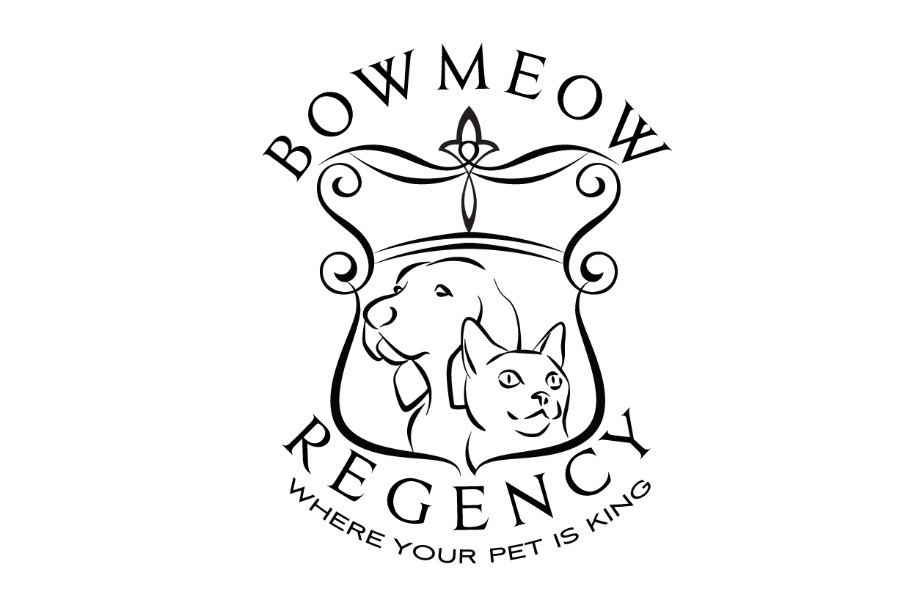 DAILY SCHEDULE8am – 11am:  		FREE PLAY11am – 11:15am:  	SNACK TIME11:15am – 12:30pm: 	ORGANIZED PLAY12:30pm – 1:30pm: 	QUIET TIME1:30pm – 2:45pm: 	ORGANIZED PLAY2:45pm – 3pm: 		SNACK TIME3pm – 4pm: 			BRAIN WORK4pm – 6:00pm: 		QUIET PLAYALL TIMES SUBJECT TO CHANGE DEPENDING ON GROUP/ WEATHER ETC